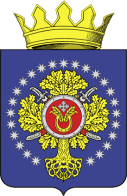 РОССИЙСКАЯ  ФЕДЕРАЦИЯУРЮПИНСКАЯ  РАЙОННАЯ  ДУМАВолгоградская областьР  Е  Ш  Е  Н  И  Е19 апреля 2022 года		          № 311О внесении изменений в Положение об оплате труда лиц, замещающих муниципальные должности и должности муниципальной службы в Урюпинском муниципальном районе Волгоградской области, утвержденное решением Урюпинской районной Думы от 02 марта 2022 года № 297        Рассмотрев обращение главы Урюпинского муниципального района о внесении изменений в Положение об оплате труда лиц, замещающих муниципальные должности и должности муниципальной службы в Урюпинском муниципальном районе Волгоградской области, утвержденное решением Урюпинской районной Думы от 02 марта 2022 года № 297, руководствуясь Федеральным законом от 6 октября 2003 года № 131-ФЗ              «Об общих принципах организации местного самоуправления в Российской Федерации», статьей 26 Федерального закона от 02 марта 2007 года               № 25-ФЗ «О муниципальной службе в Российской Федерации», статьей 9 Закона Волгоградской области от 11 февраля 2008 года № 1626-ОД                   «О некоторых вопросах муниципальной службы в Волгоградской области», Уставом Урюпинского муниципального района Волгоградской области, Урюпинская районная Дума РЕШИЛА:        1. Внести в Положение об оплате труда лиц, замещающих муниципальные должности и должности муниципальной службы в Урюпинском муниципальном районе Волгоградской области, утвержденное решением Урюпинской районной Думы от 02 марта 2022 года № 297 следующие изменения:        1.1. Раздел 4 изложить в следующей редакции: «4. Поощрение лиц, замещающих муниципальные должности и должности муниципальной службы в органах местного самоуправления Урюпинского муниципального района4.1. Лицам, замещающим на постоянной основе муниципальные должности в органах местного самоуправления Урюпинского муниципального района, выплачивается единовременное денежное поощрение в виде премии к профессиональному празднику «День местного самоуправления» в сумме до 4000 рублей. 4.2. Лицам, замещающим должности муниципальной службы в органах местного самоуправления Урюпинского муниципального района, выплачивается единовременное денежное поощрение в виде премии к профессиональному празднику «День местного самоуправления» в сумме до 4000 рублей. 4.3. Выплата единовременного денежного поощрения к профессиональному празднику «День местного самоуправления» производится на основании правовых актов руководителей органов местного самоуправления Урюпинского муниципального района в пределах установленного фонда оплаты труда.4.4. Выплата муниципальным служащим единовременного денежного поощрения производится в порядке и размерах, утверждаемых руководителями органов местного самоуправления Урюпинского муниципального района.». 1.2. Дополнить разделом 5 следующего содержания:«5. Индексация размеров оплаты лиц, замещающих муниципальные должности, и муниципальных служащих в Урюпинском муниципальном районеИндексация оплаты труда лиц, замещающих муниципальные должности, и муниципальных служащих Урюпинского муниципального района осуществляется в соответствии с законодательством Российской Федерации и законодательством Волгоградской области.».        2. Настоящее решение вступает в силу со дня его опубликования в информационном бюллетене администрации Урюпинского муниципального района «Районные ведомости».        3. Направить настоящее решение главе Урюпинского муниципального района для подписания и опубликования в установленном порядке.             Председатель                                                       ГлаваУрюпинской районной Думы         Урюпинского муниципального района                        Т.Е. Матыкина                                                    А.Ю. Максимов